Publicado en Sabadell el 02/07/2020 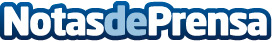 Repara tu Deuda Abogados cancela en Sabadell (Barcelona) 50.000 € mediante la Ley de Segunda OportunidadRecientemente Bertín Osborne ha firmado como imagen oficial del despacho de abogados líder en la Ley de la Segunda OportunidadDatos de contacto:Emma Moron900831652Nota de prensa publicada en: https://www.notasdeprensa.es/repara-tu-deuda-abogados-cancela-en-sabadell Categorias: Nacional Derecho Finanzas Cataluña http://www.notasdeprensa.es